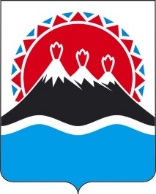 П О С Т А Н О В Л Е Н И ЕГУБЕРНАТОРА КАМЧАТСКОГО КРАЯг. Петропавловск-КамчатскийПОСТАНОВЛЯЮ:1. Внести в постановление Губернатора Камчатского края от 09.07.2021
№ 103 «О введении режима чрезвычайной ситуации регионального характера на территории Камчатского края, возникшей вследствие крушения самолета Ан-26 в районе городского округа «Поселок Палана» следующие изменения:1) в преамбуле слова «от 21.11.1994» заменить словами «от 21.12.1994»;2) часть 2 изложить в следующей редакции:«2. Министерству транспорта и дорожного строительства Камчатского края организовать за счет резервного фонда Правительства Камчатского края доставку к месту крушения самолета Ан-26 родственников погибших и оперативно-следственных групп, а также вывоз останков тел с места крушения самолета Ан-26, в том числе путем заключения государственных контрактов (при необходимости).».2. Настоящее постановление вступает в силу после дня его официального опубликования.[Дата регистрации]№[Номер документа]О внесении изменений в постановление Губернатора Камчатского края от 09.07.2021 № 103 «О введении режима чрезвычайной ситуации регионального характера на территории Камчатского края, возникшей вследствие крушения самолета Ан-26 в районе городского округа «Поселок Палана»[горизонтальный штамп подписи 1]В.В. Солодов  